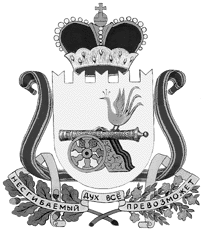 НАЧАЛЬНИК ОТДЕЛА ОБРАЗОВАНИЯ АДМИНИСТРАЦИИ МУНИЦИПАЛЬНОГО ОБРАЗОВАНИЯ «МОНАСТЫРЩИНСКИЙ РАЙОН» СМОЛЕНСКОЙ ОБЛАСТИП  Р  И  К  А  Зот  11.08.2022 г.							                               № 64Об утверждении перечня образовательных организациймуниципального образования«Монастырщинский район» Смоленской области в отношениикоторых в 2022 году пройдет независимая оценка качестваи условий оказания образовательных услуг    В  соответствии с графиком охвата организаций социальной сферы независимой оценкой качества и условий оказания образовательных услуг     в 2022 годуп р и к а з ы в а ю: Включить в перечень образовательных организаций, в отношении которых в 2022 году планируется проведение независимой оценки качества и условий оказания образовательных услуг:-  Муниципальное бюджетное общеобразовательное учреждение Соболевская основная школа имени А.Н.Попова;-  Муниципальное бюджетное общеобразовательное учреждение Сычевская школа;-     Муниципальное  бюджетное учреждение дополнительного образования Монастырщинский Центр внешкольной работы имени В.А.Счастливого;-     Муниципальное  бюджетное учреждение дополнительного образования детско-юношеская спортивная школа;-    Муниципальное   бюджетное дошкольное образовательное учреждение   «Детский сад «Солнышко».Контроль за исполнением данного приказа оставляю за собой.   И.о. начальника отдела образования                              В.Н. ШупилкинС приказом ознакомлены:                                                     